Publicado en CAMBRIDGE, Mass. y MADRID, España el 04/08/2020 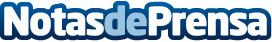 Devo consigue niveles históricos de ingresos y crecimiento de clientesLa explosiva demanda de sistemas de información de seguridad y gestión de eventos (security information and event management, SIEM) nativa en la nube, de última generación, impulsa la adquisición y el mantenimiento de grandes clientes corporativosDatos de contacto:Shannon Todesca(508) 494-4607Nota de prensa publicada en: https://www.notasdeprensa.es/devo-consigue-niveles-historicos-de-ingresos-y Categorias: Emprendedores Ciberseguridad Recursos humanos http://www.notasdeprensa.es